    桃園市進出口商業同業公會 函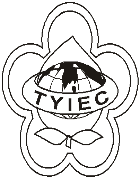          Taoyuan Importers & Exporters Chamber of Commerce桃園市桃園區春日路1235之2號3F           TEL:886-3-316-4346   886-3-325-3781   FAX:886-3-355-9651ie325@ms19.hinet.net     www.taoyuanproduct.org受 文 者：各相關會員 發文日期：中華民國109年6月11號發文字號：桃貿豐字第20153號附    件：主   旨：轉知社團法人中華民國學名藥協會將分別於109年7月6日(北區)及7月7日(南區)，舉辦理化妝品GMP(上午)及化粧品教育訓練(下午)，詳如說明， 敬請查照。說   明：     ㄧ、依據桃園市政府衛生局桃衛藥字第1090063913號函辦理。     二、旨揭丹為承接衛生福利部食品藥物管理署委託辦理計畫「109年度推動化妝品製造廠符合優良製造規範之研」，辦理化粧品GMP教育訓練，以協助業者瞭解化妝品優良製造規範及實務應用，敬請這相關會員把握機會參與本次活動。    三、活動說明如下；(ㄧ).日期及地點:1.北區:109年7月6日(星期ㄧ)，台大醫院國際會議中心301會議室(臺北市中政區徐州路2號3樓)。2.南區:109年7月7日(星期二)，高雄蓮潭國際會館國際ㄧ廳(高雄市左營區崇德801號B1)(二)主題及時間:1.教育訓練(1)「軟硬體規劃概論」:9時至12時30分(8時30分 開始報到)。2.教育訓練(2) 「生產與倉儲管理」:13時30分至17時開始報到)。四、報名相關事項:詳細資訊以社團法人中華民國學名藥協會官網公告為準(ㄧ)報名名額:每場次每公司(廠)限額2人，且座位俄美為止(北南區各200人)(二)報名方式:採線上報名，教育訓練(1)及(2)需分別報名，請至社團法人中華民國學名藥協會官網(http://www.tgpa.org.tw)「活動與消息」本次化粧品教育訓練活動網頁，填寫報名系統。(三)報名期間；109年6月8日上午10時起至6月29日下午5時或各場次額滿提前中止報名。理事長  簡 文 豐